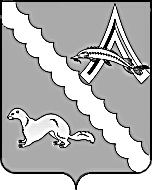 АДМИНИСТРАЦИЯ АЛЕКСАНДРОВСКОГО РАЙОНАТОМСКОЙ ОБЛАСТИПОСТАНОВЛЕНИЕ30.01.2017                                                                                                                           №102с. АлександровскоеОб утверждении Правил размещения информации о среднемесячной заработной плате руководителей их заместителей и главных бухгалтеров муниципальных учреждений (казенных, бюджетных, автономных), муниципальных унитарных предприятийВ соответствии со статьей 349.5 Трудового кодекса Российской Федерации, Постановлением Правительства Российской Федерации от 28 декабря 2016 г. N 1521 «Об утверждении правил размещения информации о среднемесячной заработной плате руководителей, их заместителей и главных бухгалтеров государственных внебюджетных фондов Российской Федерации, Федеральных государственных учреждений и федеральных государственных унитарных предприятий»,ПОСТАНОВЛЯЮ: 1.Утвердить Правила размещения информации о среднемесячной заработной плате руководителей, их заместителей и главных бухгалтеров муниципальных учреждений (казенных, бюджетных, автономных), муниципальных унитарных предприятий согласно Приложению к настоящему постановлению.2. Управляющему делами разместить постановление на сайте Администрации Александровского района Томской области.3. Настоящее постановление вступает в силу со дня его официального опубликования (обнародования).4. Контроль за исполнением настоящего  постановления возложить на заместителя Главы района Каримову О.В.И.о.Главы Александровского района                                                                В.П. Мумбер Климова А. А. 2-60-35Рассылка:  отдел кадров, бухгалтерия, Главный специалист – системный администратор Администрации района, Экономический отдел, Финансовый отдел, Отдел образования, Отдел культуры, СОШ №, МУП «Аптека», МУП «Северянка», сельские поселенияПриложение к постановлению Администрации Александровского района Томской областиот 30.01.2017 №102     Правила размещения информации о среднемесячной заработной плате руководителей, их заместителей и главных бухгалтеровмуниципальных учреждений (казенных, бюджетных, автономных), муниципальных унитарных предприятий1. Настоящие Правила размещения информации о среднемесячной заработной плате руководителей, их заместителей и главных бухгалтеров муниципальных учреждений (казенных, бюджетных, автономных), муниципальных унитарных предприятий (далее – Правила) устанавливают порядок размещения информации о рассчитываемой за календарный год среднемесячной заработной плате руководителей, их заместителей и главных бухгалтеров муниципальных учреждений (казенных, бюджетных, автономных), муниципальных унитарных предприятий (далее - соответственно учреждения, предприятия) и представления указанными лицами данной информации в соответствии с Трудовым кодексом Российской Федерации.2. Информация, указанная в пункте 1 настоящих Правил, размещается в информационно-телекоммуникационной сети "Интернет" (далее - сеть "Интернет") на официальных сайтах органов местного самоуправления Александровского района Томской области, осуществляющих функции и полномочия учредителя (далее - учредитель) соответствующих учреждений и предприятий, за исключением случаев, предусмотренных пунктами 2.1., 2.2. настоящих  Правил.2.1. Информация, указанная в пункте 1 настоящих Правил, может по решению учредителя размещаться в сети "Интернет" на официальных сайтах учреждений и предприятий.2.2. Информация о рассчитываемой за календарный год среднемесячной заработной плате руководителей, их заместителей и главных бухгалтеров учреждений и предприятий, в отношении которых функции и полномочия учредителя осуществляются Администрацией Александровского района Томской области, размещается в сети "Интернет" на официальных сайтах этих учреждений и предприятий, за исключением учреждений и предприятий, в отношении которых Администрацией Александровского района Томской области принято решение о размещении данной информации в сети "Интернет" на официальном сайте Администрации Александровского района Томской области: http://www.als.tomskinvest.ru.3. Информация, указанная в пункте 1 настоящих Правил, представляется руководителями, их заместителями и главными бухгалтерами учреждений и предприятий для размещения в сети "Интернет" не позднее 05 мая года, следующего за отчётным.4. Информация, предусмотренная пунктом 1 настоящих Правил, размещается в сети "Интернет" не позднее 15 мая года, следующего за отчетным.5. В составе информации, подлежащей размещению в сети "Интернет", указывается полное наименование учреждения или предприятия, занимаемая должность, а также фамилия, имя и отчество лица, в отношении которого размещается информация.6. В составе информации, предусмотренной пунктом 1 настоящих Правил, запрещается указывать данные, позволяющие определить место жительства, почтовый адрес, телефон и иные индивидуальные средства коммуникации лиц, в отношении которых размещается информация, а также сведения, отнесенные к государственной тайне или сведениям конфиденциального характера.